АДМИНИСТРАЦИЯ ГОРОДА ИШИМАПОСТАНОВЛЕНИЕ 09 августа 2022 г.                                                                                        № 1321В соответствии с Земельным кодексом Российской Федерации, Федеральным законом от 27.07.2010 № 210-ФЗ «Об организации предоставления государственных и муниципальных услуг», Федеральным законом от 06.10.2003 № 131-ФЗ «Об общих принципах организации местного самоуправления в Российской Федерации», руководствуясь Уставом города Ишима:1.	В постановление администрации города Ишима от 06.04.2015 № 292 «Об утверждении административного регламента предоставления муниципальной услуги «Рассмотрение заявлений и принятие решений о проведении аукциона по продаже земельного участка или аукциона на право заключения договора аренды земельного участка» (в ред. постановлений администрации города Ишима от 30.05.2016 № 564, от 07.11.2016 № 1145, от 11.02.2019 № 115, от 22.03.2021 № 144, от 18.10.2021 № 753, от 23.05.2022 № 737) внести следующие изменения:1.1.	пункт 2.16.1. подраздела 2.16. приложения к постановлению дополнить пунктом 2.16.2. следующего содержания «2.16.2. Заявителю независимо от способа подачи заявления в личный кабинет на Едином портале направляются сведения о ходе предоставления муниципальной услуги, а также результаты предоставления муниципальной услуги в соответствии с постановлением Правительства Российской Федерации от 01.03.2022 № 277 «О направлении в личный кабинет заявителя в федеральной государственной информационной системе «Единый портал государственных и муниципальных услуг (функций)» сведений о ходе выполнения запроса о предоставлении государственной или муниципальной услуги, заявления о предоставлении услуги, указанной в части 3 статьи 1 Федерального закона «Об организации предоставления государственных и муниципальных услуг», а также результатов предоставления государственной или муниципальной услуги, результатов предоставления услуги, указанной в части 3 статьи 1 Федерального закона «Об организации предоставления государственных и муниципальных услуг.»;1.2.	пункт 2.16.2. подраздела 2.16. приложения к постановлению считать пунктом 2.16.3;1.3.	пункт 3.2.3. подраздела 3.2. приложения к постановлению изложить в новой редакции «3.2.3. При поступлении заявления и документов в электронной форме сотрудник МКУ «УИ и ЗР г. Ишима» в срок, установленный подразделом 2.13 настоящего регламента для регистрации заявления, проверяет наличие (отсутствие) оснований для отказа в приеме документов, указанных в подразделе 2.8 настоящего регламента, а именно: в случае подписания заявления, документов квалифицированной электронной подписью, проводит проверку действительности квалифицированной электронной подписи (квалифицированных электронных подписей), с использованием которой подписано заявление и (или) документы, предусматривающую проверку соблюдения условий, указанных в статье 11 Федерального закона № 63-ФЗ (далее - проверка квалифицированной электронной подписи).В случае, если в результате проверки квалифицированной электронной подписи будет выявлено несоблюдение установленных условий признания ее действительности, сотрудник МКУ «УИ и ЗР г. Ишима» в течение 3 календарных дней со дня завершения проведения такой проверки принимает решение об отказе в приеме заявления и документов и направляет заявителю (представителю заявителя) уведомление об этом в электронной форме с указанием пунктов статьи 11 Федерального закона № 63-ФЗ, которые послужили основанием для принятия указанного решения. Такое уведомление подписывается квалифицированной электронной подписью сотрудника МКУ «УИ и ЗР г. Ишима» и направляется по адресу электронной почты заявителя (представителя заявителя) либо в его «Личный кабинет» Регионального портала.После получения уведомления об отказе в приеме заявления заявитель (представитель заявителя) вправе обратиться повторно с обращением о предоставлении муниципальной услуги, устранив нарушения, которые послужили основанием для отказа в приеме к рассмотрению первичного обращения.При отсутствии оснований для отказа в приеме заявления и документов, сотрудник МКУ «УИ и ЗР г. Ишима» обеспечивает их прием и регистрацию в журнале регистрации заявлений в соответствии с инструкцией по делопроизводству.»;1.4.	подраздел 3.2. приложения к постановлению дополнить пунктом 3.2.5. следующего содержания «3.2.5. При поступлении заявления и документов посредством почтового отправления сотрудник МКУ «УИ и ЗР г. Ишима», ответственный за прием заявлений, обеспечивает их регистрацию в журнале регистрации заявлений в соответствии с инструкцией по делопроизводству.».2.	Опубликовать настоящее постановление в газете «Ишимская правда», в сетевом издании «Официальные документы города Ишима» (http://ishimdoc.ru) и разместить на официальном сайте муниципального образования городской округ город Ишим ishim.admtyumen.ru.3.	Контроль за исполнением настоящего постановления возложить на заместителя Главы города по имуществу.Глава города                                                                                       Ф.Б. Шишкин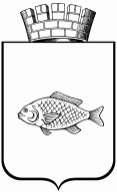 О внесении изменений в постановление администрации города Ишима от 06.04.2015 № 292 «Об утверждении административного регламента предоставления муниципальной услуги «Рассмотрение заявлений и принятие решений о проведении аукциона по продаже земельного участка или аукциона на право заключения договора аренды земельного участка» (в ред. постановлений администрации города Ишима от 30.05.2016 № 564, от 07.11.2016 № 1145, от 11.02.2019 № 115, от 22.03.2021 № 144, от 18.10.2021 № 753, от 23.05.2022 № 737)